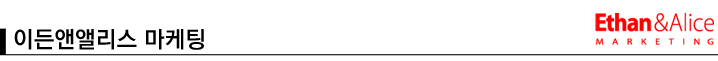 자 기 소 개 서        경 력 기 술 서※상기 모든 기재사항은 사실임을 확인합니다.년      월      일 작성자                  ( 서명 )  년   월    일 입 사 지 원 서입 사 지 원 서입 사 지 원 서입 사 지 원 서입 사 지 원 서입 사 지 원 서입 사 지 원 서입 사 지 원 서입 사 지 원 서입 사 지 원 서입 사 지 원 서입 사 지 원 서입 사 지 원 서입 사 지 원 서입 사 지 원 서입 사 지 원 서성명(한글) 생년월일E-mail성명(영문) 생년월일핸드폰현주소 (      -       ) (      -       ) (      -       )응시부문 학력사항학     교학 과 / 전 공성 적본/분교구분주야구분졸업구분입 학입 학입 학입 학졸 업졸 업졸 업졸 업학력사항학     교학 과 / 전 공득점 / 만점본/분교구분주야구분졸업구분년년월월년년월월학력사항고등학교학력사항대학교    /본교학력사항대학원    /학력사항경력사항회 사 명근무기간(월까지만기재직위담 당 업 무경력사항경력사항경력사항경력사항병역군별계급면제사유복무기간PCEXCEL상 중 하 MS Word상 중 하병역PCPowerPoint상 중 하INTERNETT상 중 하자격증종  류취득일발행기관외국어종류점수 / 급자격증외국어TOEIC / TOEFL/자격증외국어JPT/자격증외국어HSK/채용정보 인지 경로1.잡코리아, 2.사람인, 3.당사 임직원 추천(추천인:        ), 4.당사 홈페이지5. 대학 채용게시판 공고, 6.공공기관 채용 공고, 7.기타 (               )자기소개서구 분내      용자기소개서성 장 과 정 자기소개서성   격 (장 / 단점) 자기소개서학 교 생 활 자기소개서지 원 동 기경 력 기 술 (* 담당업무 중심으로 상세히 기술해 주시기 바랍니다.)입사 후 성장목표